Immediate Release(Insert date here)(Event name here – marathon/coffee morning/raffle etc.)Fundraiser for Over and Above[Insert individual/organisation name], from [insert location] is holding a [insert type of event] on [insert date] to help raise funds for Over and Above, North Devon’s local hospital charity.[Insert short paragraph about your fundraising: Who is taking part? Where and when? How much are you hoping to raise?][Insert name] from [insert name of organisation] said: ‘[insert reason why choosing to support and what motivated you to do it/take part.]’Over and Above supports the work of your local Northern Devon Healthcare NHS Trust by fundraising ‘Over and Above’ what the NHS is able to provide to make a real difference to patients, their families and the amazing staff that treat them. [Insert name] from Over and Above said, [insert quote].For more details or to sponsor [name of event] contact [insert your name and contact details or an online fundraising page]To find other ways to support Over and Above please visit www.overandabove.org.uk or contact a member of our fundraising team on 01271 311772 or ndht.charity@nhs.net. -Ends-Press Contacts: For more information on this event – please contact [your name here – plus a phone number]Photo Notes:[Insert name(s) of people in the above image from left to right, where it was taken and what they’re doing]  Notes to Editors:Over and AboveOver and Above is an independent registered charity (no. 1051463) which supports the work of Northern Devon Healthcare NHS Trust.We fundraise Over and Above what the NHS is able to provide to make a real difference to our patients, their families and our amazing staff that treat them.Over and Above are currently promoting a ‘Help us Help You’ campaign to support NHS staff during Covid-19.It also continues to raise funds for it’s ongoing Cancer and Wellbeing appeal, which will support people with cancer and other illnesses, as well as their loved ones. It will be a dedicated space offering a wide range of information and support services, all within a comfortable and welcoming environment.We also maintain approx. 120 separate funding pots which each contain money donated for a particular ward, department or service.To find out more about our work, visit www.overandabove.org.uk   Follow Over and Above on Twitter www.twitter.com/overandaboveNHS  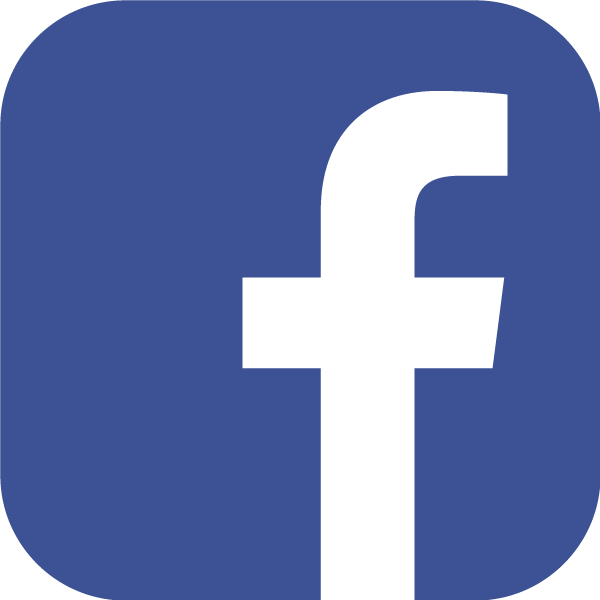 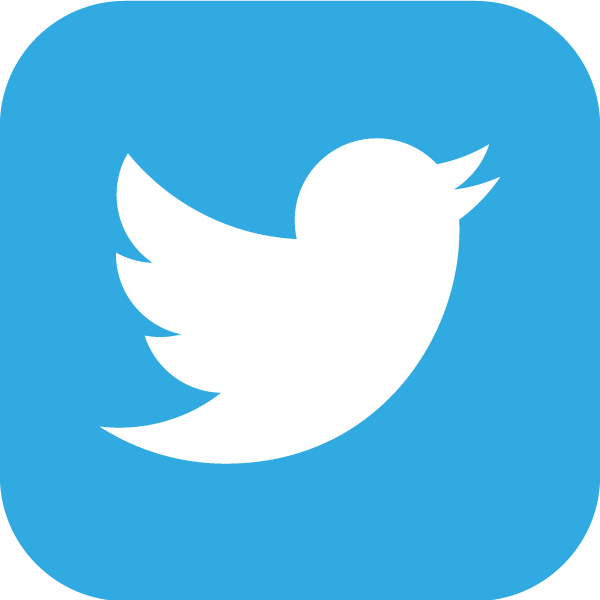 
 Like Over and Above on Facebook at www.facebook.com/overandabovenhs For more information about Over and Above:Josh Allan – Community Fundraising OfficerTel: 01271 311772Email: josh.allan@nhs.net